Dichtheid= massa/volume De dichtheid wordt bepaald aan de hand van de massa en het volume. Deze kunnen ook op een nadere manier bepaald worden dan met de techniek van het zwemmende ei namelijk door de massa met een wegschaal te meten en het volume door de waterverplaatsing vast te stellen.nodigrauwe eieren die 1,2,3,4 en 5 verouderd zijn in een broedstoof maatcylinderwaterweegschaalstappenConclusieFormuleer het antwoord op de vraag of de dichtheid van een ei een maat voor de versheid van een ei kan zijn.© 2004–2020 proefjes.nl / auteursDichtheid en versheid: zwemmende eieren?Versheid en dichtheid worden wel eens met elkaar in verband gebracht. Een bedorven ei gaat drijven in water, een vers ei doet dat niet. Een ei zal zweven in water als de dichtheid van het water gelijk is aan de dichtheid van het ei. Het ei ‘zwemt’ in het water. De versheid van een ei heeft blijkbaar iets te maken met de dichtheid van het ei. De vraag in dit experiment is of uit de dichtheid kunnen afleiden hoe vers een ei is. stappenDeel 3 Dichtheid van de eieren uit deel 2 controleren1. vul de maatcylinder met 50 ml  water en noteer de stand van het water nauwkeurig.2. leg het ei op de weegschaal en noteer de massa.3.doe het ei van 1 week oud in het glas water Noteer opnieuw de stand van het water4. Bereken hoeveel ml water het ei heeft verplaatst. 5. Bereken uit de massa en het volume van het ei de dichtheid van dit ei.6. Herhaal stap 1 tot en met 6 voor de eieren van 2,3,4 en 5 weken oud7.8.Vergelijk de dichtheden van alle vijf de eieren met de dichtheid die berekend is deel 2Verklaar de verschillen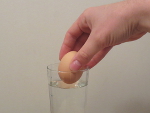 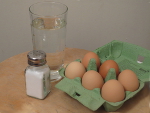 